Indian Journal of Public Health Research & Development.  volum 10. No ll. November'2019 issue.: Ammer A. MohammedIndian Journal of Public Health Research & Development.  volum 10. No ll. November'2019 issue.: Ammer A. Mohammed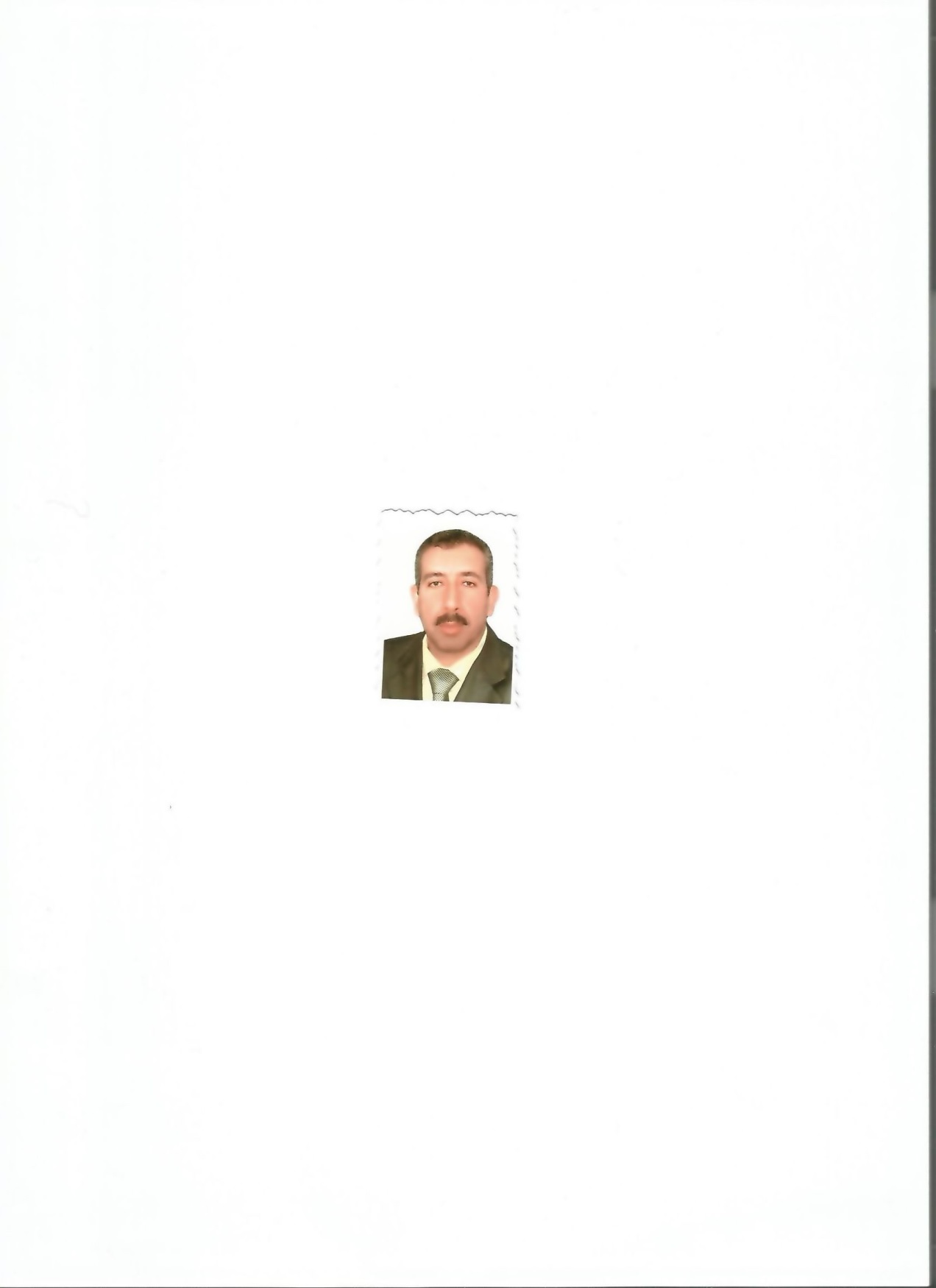 DepartmentMedical Laboratory TechnologyOfficial Email:amer.198013@yahoo.com Personal Email:Mobile:            07725286190Qualifications: الشهادات العلميةQualifications: الشهادات العلميةB.Sc. (2002) " College of Health and Medical technology " Middle Technical University ( Iraq ).M.Sc. (2009) " Medical Laboratory Technology " "Medical Parasities" Middle Technical University/ College of Health and Medical technology (Iraq).Ph.D. (Year) " Major General" "Specialty" College (Country)Fields of Interest:مجالات الاهتمام (توضع علامة نجمة للمجال الأكثر عملاً واهتماماً)Fields of Interest:مجالات الاهتمام (توضع علامة نجمة للمجال الأكثر عملاً واهتماماً) *Obtain a doctorate Medical Laboratory Science Scientific ResearchRecent Publications: آخر البحوث المنشـورة                                  Recent Publications: آخر البحوث المنشـورة                                   (2017), Anti-bacterial susceptibility patterns of  Acinetobacter  baumannii isolated from urine of pregnant women in Baghdad – مجلة ديالى للعلوم الصرفة, (13. 1) 2: 12-24.(2016), Frequency of IgM & IgG antibodies against Toxoplasma gondii, Cytomegalovirus and Rubella virus in serum specimens from aborted women in North Baghdad-Al-Tarmiya region - مجلة جامعة الكوفة لعلوم الحياة, (8. 3):138-143 Mutation occurrence in DNA sequences of drug resistance plasmodium Vivax in Iraqi patients infectionResearch Journal of Pharmacy and Technology, VOL.13 NO.01: January 2020 issue. Effect of Toxoplasma gondii infection on DNA sequence among patients with Testicular CancerIndian Journal of Public Health Research & Development.  volum 10. No ll. November'2019 issue.Possible role of Toxoplasmosis on gene sequence alteration in patients with cardiovascular diseasesIndian Journal of Forensic Medicine & toxicology, it will be published in VOL.14 NO.03: July – August 2020 issue.Recent Prizes: الجوائز الأخيرة                                                      Recent Prizes: الجوائز الأخيرة                                                      Patents: براءات الاختراع Patents: براءات الاختراع لايوجدAdministration Position:المناصب الاداريةAdministration Position:المناصب الاداريةMembership in Scientific Societies:العضوية في الجمعيات العلميةMembership in Scientific Societies:العضوية في الجمعيات العلميةلايوجدEditor/Reviewer:محرر / مراجعEditor/Reviewer:محرر / مراجعلايوجد لايوجدProfessional Activities:الأنشـطة المهنيةProfessional Activities:الأنشـطة المهنيةInvited lectures:Invited lectures: